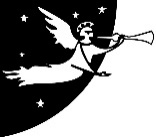 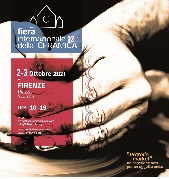 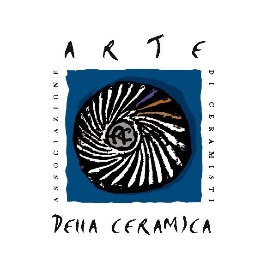 FIERA INTERNAZIONALE DELLA CERAMICA                         FIRENZE1-2 OTTOBRE 2022DOMANDA DI PARTECIPAZIONEOrario manifestazione h.10/19Nome e cognome……………….………………………………………………                                       Nome laboratorio……………………………….  Indirizzo…………………………………………………  Città…….............….........Provincia……..…CAP….…..…………. Nazione…………………..  Prov ……........ Tel............................  Fax………………………………cell ………................ P.IVA ………………………………………… Cod. Fiscale ……….....................………..………… E-mail……………………………………................…www…….....………………………… Tipologia ceramica …………………………….........……………. Per accesso e parcheggio ZTL vi daremo in seguito le istruzioni, sappiate che il costo di accesso è di 5€ il sabato e 15€ accesso e parcheggio, la domenica è gratuito.L’organizzazione della manifestazione è volontaria chiediamo a tutti i partecipanti un impegno di qualche tipo (dimostrazioni di lavoro, diffusione materiale Pubblicitario, proposte ) specificare che cosa: ..………………………………...........................................................................................................................................         Firma:………………………………….  INFORMATIVA AI SENSI DEL CODICE DELLA PRIVACY (D. LGS. 196 – 30/06/2003) Le informazioni contenute nella presente comunicazione e i relativi allegati possono essere riservate e sono, comunque, destinate esclusivamente alle persone, alla Società o agli Enti sopraindicati. La diffusione, distribuzione e/o copiatura del documento trasmesso da parte di qualsiasi soggetto diverso dal destinatario è proibita, sia ai sensi dell’art. 616 c.p., che ai sensi del D. LGS. N. 196/2003. Se avete ricevuto questo messaggio per errore, vi preghiamo di distruggerlo e di informarci immediatamente inviando un messaggio all’indirizzo info@lafierucola.org  Spedire entro e non oltre il 30 Aprile 2022  agli indirizzi  indicati o per lettera cartacea o di preferenza per  e mail,  NO FAX  Sandra e Stefano Giusti Via Campicuccioli 26/b loc. Paterno    50060 PELAGO (FI)  tel: 055 8301075     cellulare: 347 7416184       a: fieradellaceramica@gmail.com  e in CC:  info@lafierucola.org    Insieme alla domanda salvata e nominata con il vostro cognome spedite quattro immagini significative del vostro lavoro per email in formato jpeg 300 dpi, salvate e  nominate con il vostro cognome e un numero progressivo (esempio: rossi1, rossi2, rossi3, rossi4) esse verranno utilizzate per selezionare i partecipanti dopo un'attenta valutazione da un comitato scientifico (associazione Arte della Ceramica e Associazione La Fierucola), nonchè per il materiale pubblicitario. Inviateci foto dei vostri lavori recenti due primi piani, una con un piccolo gruppo ed una visione d’insieme del vostro stand. Vorremmo anche una vostra foto. Anche l’allestimento sarà valutato.ATTENZIONE DA RISPEDIRE1. La Domanda di partecipazione entro il 30 Aprile rinominata col vostro cognome 2. Quattro foto della vostra produzione in formato jpeg 300dpi nominate col vostro cognome e numero cardinale progressivo e una vostra foto.PER EMAIL POTETE CHIEDERE e ricevere :  ELENCO DEGLI ALBERGHI,  ostelli e camping  PER IL SOGGIORNO A FIRENZE LA PIANTINA DI FIRENZE CON LE INDICAZIONI PER GIUNGERE IN PIAZZA E PER IL PARCHEGGIO DELL'AUTO  Riceverete il risultato della selezione entro il 30 giugno 2022